VacancyThe Roseland AcademyPart of The Roseland Multi Academy TrustTregony, Truro, Cornwall, TR2 5SETel: 01872 530675Website: www.theroseland.co.ukTeaching Team Leader of Science 1.0 FTE – Permanent Salary MPS/UPR £25,714 - £41,604 plus TLR 1a (£8,291pa)Start Date – 1 January 2023 or by negotiationThe Roseland Academy is an Ofsted Outstanding and consistently high-performing Academy where we nurture, challenge and inspire every child to reach their potential. 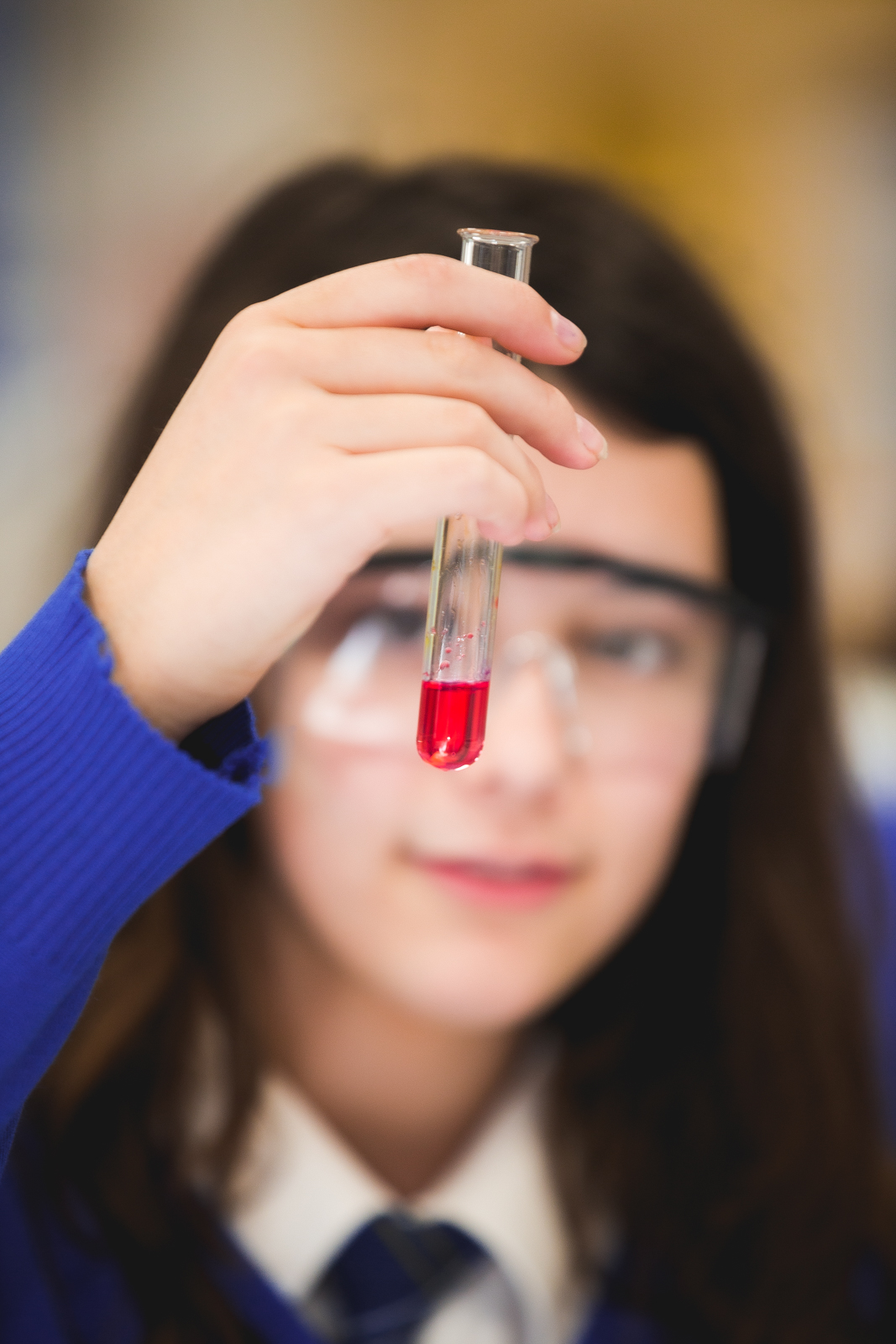 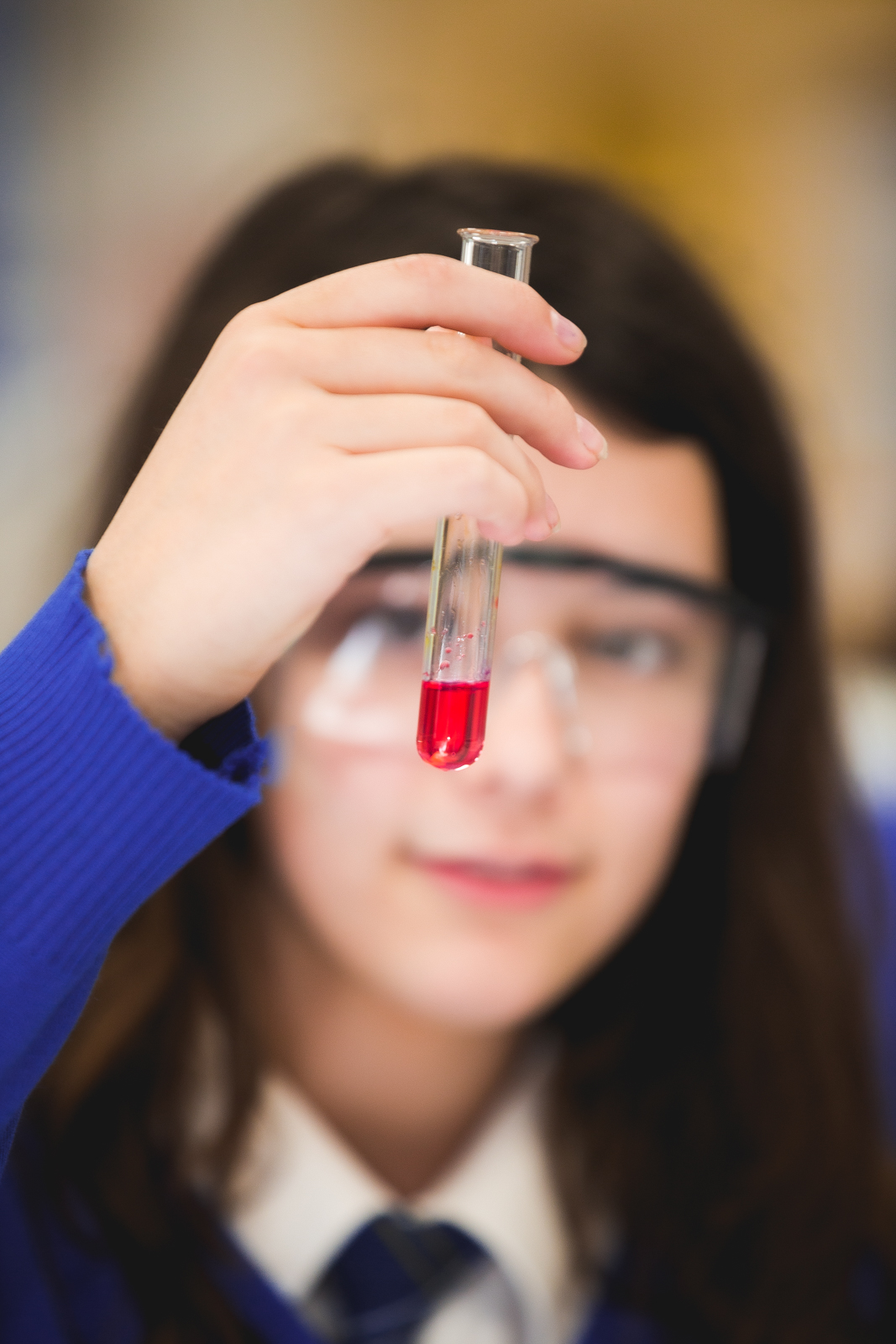 Our ethos is that students achieve their best when they enjoy their learning. We believe every student has a talent and it is our duty to guide and support each individual on their journey towards greatness. Exceptional examination outcomes, self-confidence and outstanding life experiences are gained through our school life and enrichment opportunities and are the hallmarks of a Roseland Academy education.The school is situated on the beautiful Roseland Peninsula on the south coast of Cornwall. The area offers an outstanding quality of life, with beautiful beaches, countryside and the historic city of Truro all within easy reach.The Roseland Academy is part of The Roseland Multi-Academy Trust which consists of two further secondary schools and two primary schools.  The Trust’s vision is “Where Everyone Succeeds” and we put our staff at the heart of everything we do to create a team spirit in our highly successful schools. Continuous Professional Development is prioritised supported by a variety of initiatives that develop our teachers to be truly outstanding practitioners.We are very proud of our Science department. Lessons are engaging and exciting and the team consistently produce student outcomes well above the national average.  We are seeking to appoint a new passionate Teaching Team Leader to join our hardworking team of staff, following the recent promotion within the Trust of the current post holder. This role represents an exciting opportunity to work as a key member of a committed and dedicated Middle Leadership Team, and to lead a department where collaboration and teamwork is a real strength. We are looking to appoint an enthusiastic Science specialist who enjoys a challenge and will inspire and motivate students, generating enthusiasm for learning. You must have the capability to motivate students of all ages and abilities, to inspire and lead your team, with a real focus on teaching and learning. Excellent organisational and interpersonal skills and the ability to raise attainment at all levels are key aspects of the role.This unique opportunity offers the right candidate the chance to play a wide-ranging and integral role in this highly successful department at The Roseland Academy and across the Multi-Academy Trust.  The Roseland Multi Academy Trust is looking for its teachers to: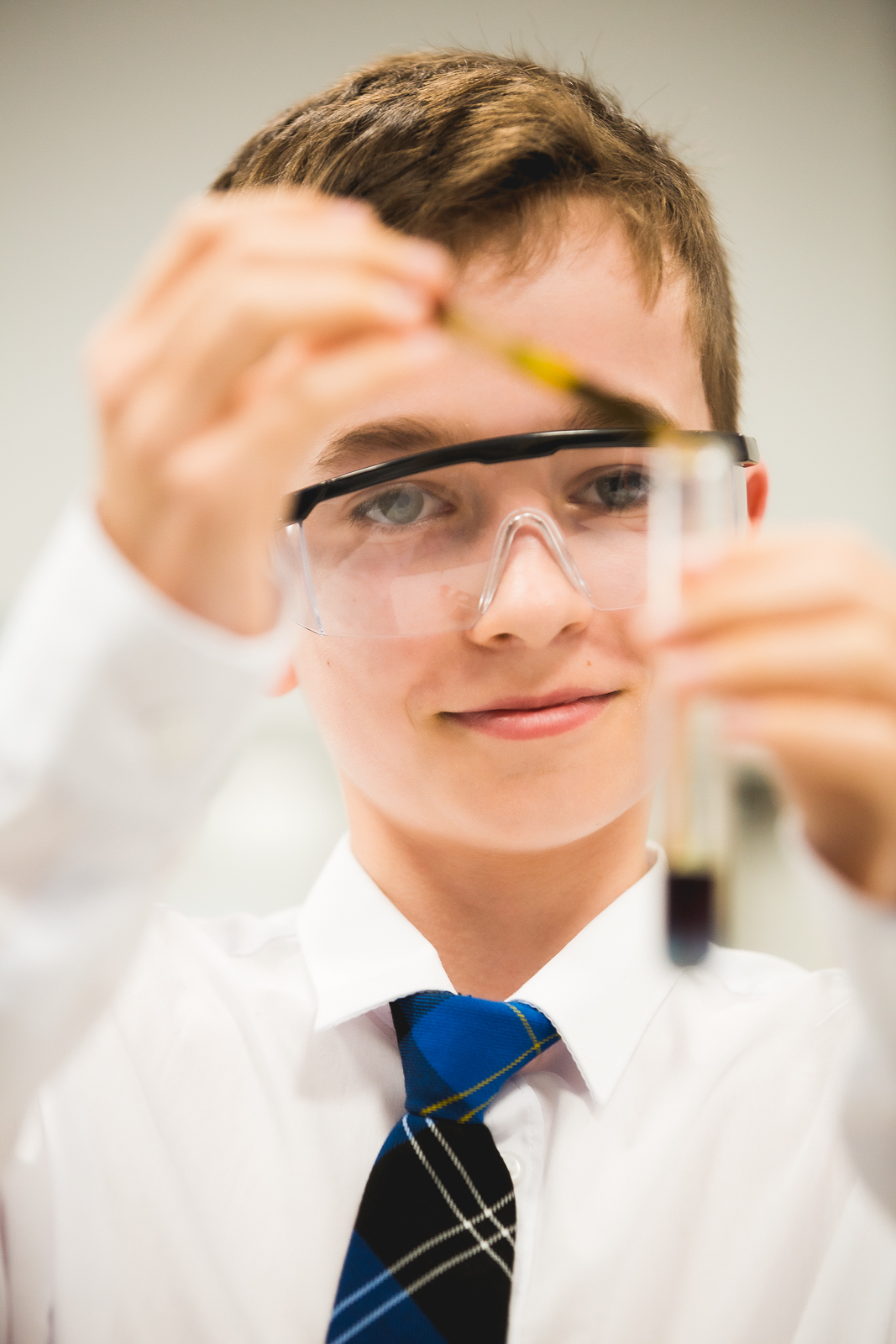 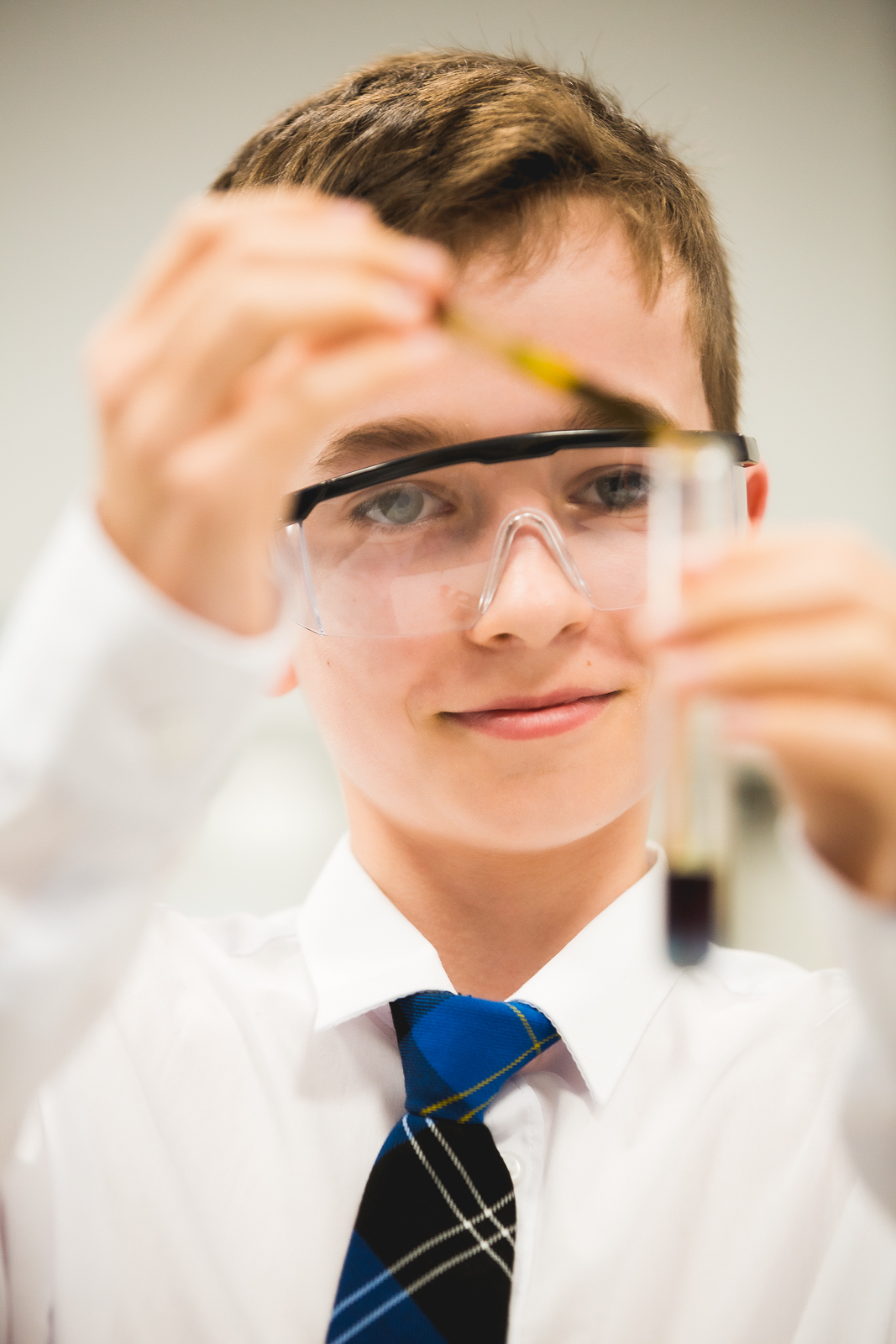 be outstanding practitioners who inspire students and colleagues;be creative in delivering a rigorous academic curriculum;  believe that every child can and will succeed regardless of their starting point;be flexible, collaborative and resilient;be committed to high standards of achievement, behaviour and attendance;have excellent interpersonal and communication skills;be excited about helping to design and create every aspect of the school and Trust;contribute to the whole life of the school through extra-curricular activities;have the highest ambitions for your students, the school, Trust and yourself.In return we will offer you:a unique opportunity to be a key member of staff in a forward-looking, successful school on a rural site on the beautiful Roseland Peninsula in Cornwall;a happy and supportive working environment with high expectations and standards of staff and students;access to high quality Continuous Professional Development within the Multi Academy Trust and offered through the Roseland Academy’s Teaching School Hub, OneCornwall, network.competitive salaries, based on skills and experience.If the challenges of working in a highly successful school appeals to you, then we would like to hear from you.Potential candidates are encouraged to contact The Roseland Academy with any questions via epye@theroseland.co.ukClosing date for applications: 9am on Thursday 13 October 2022.ALL APPLICATIONS NEED TO BE SUBMITTED VIA THE ROSELAND MULTI ACADEMY TRUST'S APPLICATION FORM TO epye@theroseland.co.uk.  Safeguarding Statement:The Roseland Academy, part of The Roseland Multi Academy Trust, is committed to safeguarding and promoting the welfare of children, and expects all staff to share this commitment. Everyone who comes into contact with children and their families and carers has a role to play in safeguarding children. In order to fulfil this responsibility effectively, all professionals should make sure their approach is child-centred. This means that they should consider, at all times, what is in the best interests of the child.Our Headteachers and Trustees act reasonably in making decisions about the suitability of the prospective employee based on checks and evidence, including Disclosure and Barring Service (DBS) checks, barred list checks and prohibition checks, together with references and interview information.  The level of DBS certificate required, and whether a check for any prohibition, direction, sanction, or restriction is required, will depend on the role that is being offered and duties involved. As the majority of staff will be engaging in regulated activity, an enhanced DBS certificate which includes barred list information, will be required. Please note, all shortlisted candidates will undergo online searches as part of the recruitment process.